Oddílový puťák okolím Pálavy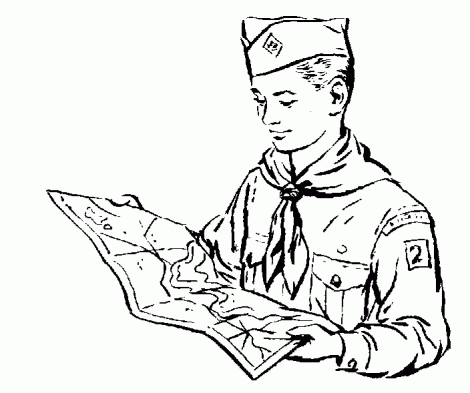 8.-10.5.2015Sraz: V pátek 8.5. v 9:00 na nádraží ČDUbytování: První noc na staré klubovně mikulovských skautů a druhou noc na jejich chatě u Klentnice. Pokud nebude škaredě, budeme moct spát pod širákem v okolí chaty.S sebou: Připravenost, karimatku, spacák, dobré boty, přezuvky, oblečení do každého počasí, hygienu, baterku, skautský kroj, ešus, lžíci, hrneček, nůž, na sobotní brigádu: na družinu jedna sekera, pracovní rukaviceProgram: pátek - putovaní v okolí Mikulova, večerní hra v Mikulovských uličkách, zpívánísobota - brigáda v CHKO Pálava (půjde o pálení starých hromad dřeva), přesun do Klentnice, vaření, kratochvíle v okolíneděle - Dunajovické kopceJídlo: pátek - oběd z domu, společná večeře, sobota - společná snídaně, oběd - špekáčky na opékání na ohni ze dřeva páleného během brigády +chleba, večeře - družinové vaření (nezapomeňte se domluvit!), neděle - na snídani vlastní buchta z domu, 5 pytlíků čaje,   oběd - jen něco na cestu - doporučuju, aby si každý vzal půlku chleba (kterou využije i na sobotní oběd) a nějaké mazadlo (paštika, tavený sýr,...)Tučně zvýrazněné věci si musíte vzít s sebou! O zbytek bude postaráno. Cena: 200,-Návrat: v neděli ve 14:29 na nádražíVím, že jsou informace k tomuto puťáku náročnější než k normální výpravě, proto mě při jakýchkoliv nejasnostech kontaktujte 606 837 809. Doufám, že když vidíte jak se ta příroda venku po zimě probouzí, tak vás to taky táhne ven, takže pojedeme ve velkém počtu. Učeň 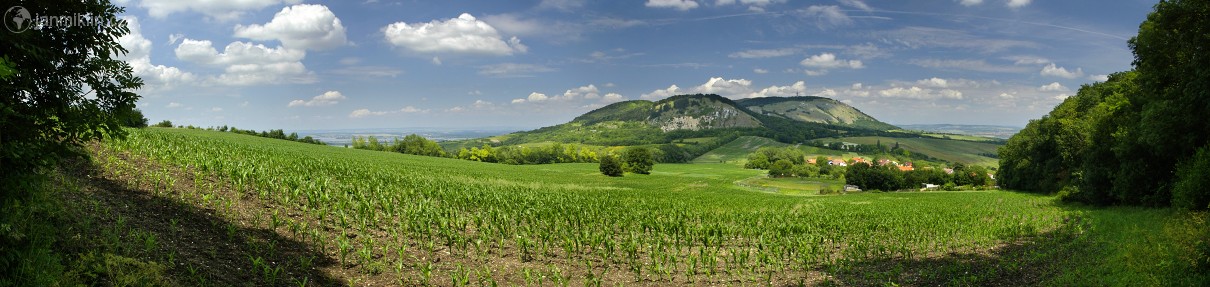 